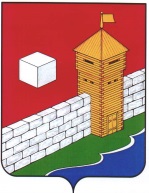 СОБРАНИЕ ДЕПУТАТОВЕТКУЛЬСКОГО МУНИЦИПАЛЬНОГО РАЙОНАпятого созываР Е Ш Е Н И Еот _31.08.2016 г._  № _128_                                                                                                             с. Еткуль                                                                                                  О внесении изменений в схему территориального планирования Еткульского муниципального районаРассмотрев представленный администрацией Еткульского муниципального района проект изменений в схему территориального планирования Еткульского муниципального района, в соответствии со статьей 20 Градостроительного кодекса Российской Федерации, Федеральным законом  Российской Федерации от 06.10.2003 года № 131- ФЗ «Об общих принципах организации местного самоуправления в Российской Федерации», Уставом Еткульского муниципального районаСОБРАНИЕ ДЕПУТАТОВ ЕТКУЛЬСКОГО МУНИЦИПАЛЬНОГО РАЙОНА  Р Е Ш А Е Т:1.  Внести изменения в схему территориального планирования Еткульского муниципального района, утвержденную Собранием депутатов Еткульского муниципального района от 27.12.2010г. № 117.2. Опубликовать настоящее решение в общественно-политической газете Еткульского района «Искра» и на официальном сайте администрации Еткульского муниципального района в сети «Интернет».3. Разместить настоящее решение  о внесении изменений в схему территориального планирования Еткульского муниципального района в федеральной государственной информационной системе территориального планирования.4. Настоящее решение вступает в силу со дня его официального опубликования.Председатель Собрания депутатов Еткульского муниципального района                                        И. В. МихайловВнесение изменений в схему территориального планирования Еткульского муниципального районаВнесение изменений в схему территориального планирования, утвержденную решением Собрания депутатов Еткульского муниципального района от 27.12.2010г. №117, выполнено на основании постановления главы Еткульского муниципального района от 14.08.2015г. № 232 и обусловлено развитием промышленных предприятий на территории района, привидением в соответствие с кадастровым делением территории земельных участков, предназначенных для размещения свалок  (мест временного хранения ТКО) в сельских поселениях, развитием населенных пунктов и земель особо охраняемых природных территорий.С предложениями по внесению изменений в схему территориального планирования  и включению земельных участков для последующего перевода выступили ООО «Коелгамрамор», ООО «Коелга-микромрамор», ЗАО «Завод автоклавного газобетона», ОАО «Южуралзолото Группа Компаний», ООО «ЕЩК», ООО «Левша», ООО «Калачевские пески», ООО «Антарес».  Проектирование осуществлялось ООО НПО «РОСГЕО».Корректировкой схемы территориального планирования Еткульского муниципального района предлагается:- развитие населенных пунктов с.Еманжелинка, с.Шибаево, с. Шеломенцево (проект развития населенных пунктов с  до , с приростом территорий – );- усовершенствование транспортной структуры в целях создания более надежной и удобной транспортной связи всех между населенными пунктами Березняки, Депутатский и Первомайский (перенос автодороги Березняки-Депутатский);- создание комфортной экологической среды проживания во всех сельских поселениях района (приведение в соответствие мест временного хранения ТКО во всех сельских поселениях и размещение МПС – мусороперегрузочной станции в Еманжелинском сельском поселении);- размещение территориально ёмких производств, транспортных и коммунальных предприятий за пределами населенных пунктов, развитие промышленных территорий, связанных с добычей и обработкой полезных ископаемых (Коелгинское месторождение мрамора, Березняковское месторождение золота, Белоносовское, Еткульское и Шибаевское месторождения строительного песка);- развитие особо охраняемых природных территорий (музей с/х в Аткуле);Проект «Внесение изменений в схему территориального планирования Еткульского муниципального района» в составе:- пояснительная записка;- выкопировки и вносимые изменения в проектный план схемы (графические материалы пояснительной записки);- проектный план;- опорный план;- схема комплексной оценки территории;- схема положения района в структуре области;- схема электроснабжения;- схема транспортной инфраструктуры;- территории, подверженные риску возникновения чрезвычайных ситуаций природного и техногенного характера,прошел все необходимые согласования, получено сводное заключение от Правительства Челябинской области от 09.08.2016г. №09/4845.И. о. начальника управления строительства и архитектуры администрации муниципального района                                                                                                           Е. В. Исаева